АМАНАКСКИЕ                                             Распространяется    бесплатноВЕСТИ31 марта 2020г                                                                                                                                                              №15(369) ОФИЦИАЛЬНОИнформационный вестник Собрания представителей сельского поселения Старый Аманак муниципального района Похвистневский Самарской области		Администрации сельского поселения Старый Аманак муниципального района Похвистневский	               РОССИЙСКАЯ ФЕДЕРАЦИЯ           АДМИНИСТРАЦИЯ            сельского поселения             СТАРЫЙ АМАНАК          муниципального района               Похвистневский              Самарской области        ПОСТАНОВЛЕНИЕ                11.09.2017 г  № 231а                     с. Старый АманакОб утверждении Порядка выдачи разрешенияпредставителем нанимателя (работодателем)муниципальному служащему Администрациисельского поселения Старый Аманак муниципального района Похвистневский  на участие  в управлении некоммерческимиорганизациями  на безвозмездной основе в качестве           единоличного исполнительного органа или вхождения                                                                                           в состав их коллегиальных органов управления           В соответствии с пунктом 3 части 1 статьи 14 Федерального закона от 02.03.2007 № 25-ФЗ «О муниципальной службе в Российской Федерации»,   Уставом сельского поселения Старый Аманак муниципального района Похвистневский Самарской области, Администрация сельского поселения Старый Аманак муниципального района Похвистневский Самарской областиПОСТАНОВЛЯЕТ:          1.  Утвердить прилагаемый  Порядок выдачи разрешения представителем нанимателя (работодателем) муниципальному служащему Администрации сельского поселения Старый Аманак муниципального района  Похвистневский Самарской области на участие  в управлении некоммерческими организациями на безвозмездной основе  в качестве единоличного исполнительного органа или вхождения  в состав их коллегиальных органов управления.         2. Опубликовать Постановление в газете «Аманакские Вести».         3. Настоящее Постановление вступает в силу со дня принятия.Глава поселения                                                                  В.П.ФадеевУтвержден постановлениемАдминистрации сельского поселенияСтарый Аманак муниципального  района Похвистневскийот 12.09.2017г. № 231аПорядок выдачи разрешения представителем нанимателя (работодателем) муниципальному служащему Администрации сельского поселения Старый Аманак муниципального района  Похвистневский на участие  в управлении некоммерческими организациями на безвозмездной основе  в качестве единоличного исполнительного органа или вхождения  в состав их коллегиальных органов управления1. Настоящий Порядок разработан в соответствии с пунктом 3 части 1 статьи 14 Федерального закона от 02 марта 2007 года № 25-ФЗ «О муниципальной службе в Российской Федерации» и определяет процедуру выдачи разрешения представителем нанимателя (работодателем) на участие муниципальных служащих Администрации сельского поселения Старый Аманак муниципального района Похвистневский (далее – муниципальные служащие) в управлении политической партией; участие в съезде (конференции) или общем собрании иной общественной организации, жилищного, жилищно-строительного, гаражного кооперативов, садоводческого, огороднического, дачного потребительских кооперативов, товарищества собственников недвижимости; участие на безвозмездной основе в управлении указанными некоммерческими организациями (кроме политической партии) в качестве единоличного исполнительного органа или вхождения в состав их коллегиальных органов управления с разрешения представителя нанимателя (работодателя).2. Участие муниципальных служащих в управлении некоммерческой организацией без разрешения представителя нанимателя (работодателя) не допускается.3. Муниципальные служащие, изъявившие желание участвовать в управлении некоммерческой организацией, оформляют в письменной форме на имя представителя нанимателя (работодателя) ходатайство о разрешении участия в управлении некоммерческой организацией (далее – ходатайство), составленное по форме согласно приложению № 1 к настоящему Порядку, и направляют его кадровой службе  Администрации поселения.   Муниципальный служащий вправе дополнительно представить письменные пояснения по вопросу его участия в управлении некоммерческой организацией.4. Кадровая служба осуществляет регистрацию поступивших ходатайств в день их поступления в Журнале регистрации ходатайств о разрешении участия в управлении некоммерческой организацией (далее – Журнал) и в течение трех рабочих дней со дня регистрации представляет ходатайство представителю нанимателя (работодателю). Журнал оформляется и ведётся по форме согласно приложению № 2 к настоящему Порядку.5. Представитель нанимателя (работодатель) по результатам рассмотрения им ходатайства в течение 5 рабочих дней принимает одно из следующих решений:1) разрешить участие в управлении некоммерческой организацией;2) запретить участие в управлении некоммерческой организацией.6. Решение представителя нанимателя (работодателя) принимается путем наложения на ходатайство резолюции «разрешить» или «отказать».7. Разрешение представителя нанимателя (работодателя) оформляется правовым актом.8. Кадровая служба вносит резолюцию представителя нанимателя (работодателя) в Журнал и в течение двух рабочих дней информирует муниципального служащего о принятом решении под роспись. 9. Копия ходатайства с резолюцией представителя нанимателя (работодателя) об отказе в участии в управлении некоммерческой организацией либо правового акта о разрешении на участие в управлении некоммерческой организацией выдается муниципальному служащему. Муниципальный служащий расписывается в Журнале о получении копии ходатайства либо правового акта.10. Муниципальный служащий не вправе:1) получать подарки, вознаграждение в денежной или иной форме за выполнение своих обязанностей в работе органа управления некоммерческой организации;2) разглашать сведения, которые стали ему известны при осуществлении возложенных на него полномочий;3) использовать полученную информацию о деятельности некоммерческой организации в личных интересах, интересах третьих лиц, некоммерческой организации.11. Муниципальные служащие ежегодно, не позднее 30 апреля, представляют в кадровую службу отчет (в том числе в электронной форме) о своей деятельности в органах управления некоммерческой организации за предыдущий год по форме согласно приложению № 3 к настоящему Порядку.12. В случае возникновения конфликта интересов муниципальный служащий обязан принять меры по его предотвращению или урегулированию в соответствии с законодательством Российской Федерации о противодействии коррупции.Приложение  1
к Порядку выдачи разрешения представителем нанимателя (работодателем) муниципальному  служащему Администрации сельского поселения Старый Аманак муниципального района  Похвистневский на участие  в управлении некоммерческими организациями на безвозмездной основе  в качестве единоличного исполнительного органа или вхождения  в состав их коллегиальных органов управленияФОРМА_________________________________(должность, Ф.И.О. представителя нанимателя (работодателя)от________________________________(Ф.И.О. муниципального служащего,замещаемая им должность)Ходатайствоо разрешении участия в управлении некоммерческой организациейВ соответствии с пунктом 3 части 1 статьи 14 Федерального закона от 02 марта 2007 года № 25-ФЗ «О муниципальной службе в Российской Федерации» прошу Вас разрешить мне с «___» _______ 20__ года участвовать на безвозмездной основе в управлении в качестве единоличного исполнительного органа, путем вхождения в состав коллегиальных органов управления (нужное подчеркнуть)________________________________________________________________________________________________________________________________________________________________________________________________(указать наименование, юридический адрес, ИНН некоммерческой организации, основные виды деятельности)Участие в управлении некоммерческой организацией не повлечет возникновения конфликта интересов. При выполнении указанной работы обязуюсь соблюдать требования, предусмотренные статьей 14 Федерального закона от 02 марта 2007 года № 25-ФЗ «О муниципальной службе в Российской Федерации».«____»____________ 20 __ г. ____________       ______________________                                                                      (подпись)                    (расшифровка подписи)Регистрационный номер в журнале регистрации ходатайств №_____Дата регистрации ходатайства «____» ______________20 __ года. Приложение  2
к Порядку выдачи разрешения представителем нанимателя (работодателем) муниципальному  служащему Администрации сельского поселения Старый Аманак муниципального района  Похвистневский на участие  в управлении некоммерческими организациями на безвозмездной основе  в качестве единоличного исполнительного органа или вхождения  в состав их коллегиальных органов управленияФОРМАЖурналрегистрации ходатайств о разрешении участияв управлении некоммерческой организациейПриложение  3
к Порядку выдачи разрешения представителем нанимателя (работодателем) муниципальному  служащему Администрации сельского поселения Старый Аманак муниципального района  Похвистневский на участие  в управлении некоммерческими организациями на безвозмездной основе  в качестве единоличного исполнительного органа или вхождения  в состав их коллегиальных органов управленияФОРМАОтчет муниципального служащегооб участии в управлении некоммерческой организацией1. Общие сведения2. Деятельность муниципального служащего  в органе управления некоммерческой организации за отчетный период ____________Приложение: копии протоколов заседаний на _____ листах.Муниципальный служащий _______________ _________________________                                                              (подпись)                              (расшифровка подписи)- - - - - - - - - - - - - - - -<*> Заполняется в соответствии с протоколом  заседания органа управления некоммерческой организации.НАСТУПАЕТ ВЕСЕННИЙ ПОЖАРООПАСНЫЙ ПЕРИОД
	В связи с наступлением весеннего периода, как правило, весной учащаются случаи поджога сухостоя. Горение сухостоя зачастую развивается стремительно и создает угрозу жилым и хозяйственным постройкам, опорам линий электропередач, находящимся на пути бесконтрольно распространяющегося пламени.Причинами возгораний являются нарушения правил пожарной безопасности и намеренный поджог. Каждый год сотрудники ОНД МЧС  предупреждают жителей об опасности, но, к сожалению, не всегда бывают услышаны. Многие взрослые убеждены в необходимости сжигать прошлогоднюю траву, «чтобы новая росла быстрее и гуще». Подростки же видят в этом отличное развлечение, а о последствиях даже не задумываются. Необходимо отметить, что пал травы не только наносит материальный ущерб, он вреден для окружающей среды и здоровья человека. Образующийся от горения смог, попадая в дыхательные пути, вызывает аллергические реакции и обострение хронических заболеваний, кроме того, страдают слизистые оболочки глаз, носа, ротовой полости. Опасному воздействию особенно подвержены маленькие дети. Получается, что от весенних пожаров может пострадать не только имущество, но и здоровье населения. Выжигание травы пагубно влияет и на плодородие почвы, губит молодую растительность и огромное количество насекомых и полевых животных.
Постановлением Правительства Самарской области с 15 апреля 2020г. на территории региона вводится особый противопожарный режим.
	Обращаем внимание всех жителей, что сжигать сухостой запрещено законодательно. За нарушение требований пожарной безопасности граждане, должностные и юридические лица будут привлекаться к административной ответственности согласно части 1 статьи 20.4 КоАП РФ в виде наложения административного штрафа:
-	на граждан – от 2000 до 4000 рублей;
-	на должностных лиц – от 15000 до 30000 рублей;
-	на лиц, осуществляющих предпринимательскую деятельность без образования юридического лица – от 30000 до 40000 руб.;-	на юридических лиц – от 400000 до 500000 рублей.	При этом за нарушение требований пожарной безопасности, существует и уголовная ответственность, в соответствии с уголовным кодексом Российской Федерации.Не поджигайте сухую траву, не допускайте возгорания кустарников и травы вблизи жилых домов, хозяйственных построек и промышленных объектов, при уборке территорий соблюдайте правила пожарной безопасности, пресекайте шалости и хулиганские действия с огнем детей и подростков. Если вы заметили небольшое возгорание, не оставайтесь безучастными, попробуйте ликвидировать его подручными средствами. Если пожар достаточно сильный, и вы не можете потушить его своими силами, постарайтесь как можно быстрее оповестить о нем. Позвоните в пожарную охрану по телефону «01» или «112» и сообщите об обнаруженном очаге возгорания и как туда добраться.ПОМНИТЕ: Каждый акт поджога – это ПРЕСТУПЛЕНИЕ ПРОТИВПРИРОДЫ!!!Инструктор противопожарной профилактики ПСО №35  Н.И.Кожевникова❗️ВниманиеРозыск очевидцев ДТП❗️11.03.2020 в 10:10 на ул. Бережкова, напротив дома №48 произошло ДТП, в результате которого погибла женщина 1947 года рождения. Просим всех очевидцев данного ДТП обратиться в подразделение ОГИБДД МО МВД России «Похвистневский» по адресу г. Похвистнево , ул. Бережкова , д. 45, кб.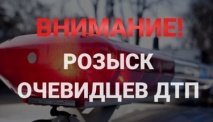  РОССИЙСКАЯ ФЕДЕРАЦИЯ   АДМИНИСТРАЦИЯСЕЛЬСКОГО ПОСЕЛЕНИЯ         СТАРЫЙ АМАНАКМУНИЦИПАЛЬНОГО РАЙОНА        ПОХВИСТНЕВСКИЙ     САМАРСКОЙ ОБЛАСТИП О С Т А Н О В Л Е Н И Е     30.03.2020 года № 27О внесении изменений в Постановление от 12.08.2016 г.  № 25 «Об утверждении Программы комплексного развития систем транспортной инфраструктуры сельского поселения Старый Аманак 	муниципального района Похвистневский Самарской области на 2016-2026 годы»На основании решения Собрания представителей сельского поселения Старый Аманак муниципального района Похвистневский Самарской области от 28.01.2016г. №25 «О направлении средств выделенных сельскому поселению Старый Аманак  из муниципального дорожного фонда на 2016 год», от 13.01.2017г. №34 «О направлении средств выделенных сельскому поселению Старый Аманак из муниципального дорожного фонда на 2017 год», от 23.10.2018 г. № 97 «О направлении средств выделенных сельскому поселению Старый Аманак из муниципального дорожного фонда на 2018 год», от 12.04.2019 г. № 110 «О направлении средств выделенных сельскому поселению Старый Аманак из муниципального дорожного фонда на 2019 год», от 18.03.2020 г. № 124 «О направлении средств выделенных сельскому поселению Старый Аманак из муниципального дорожного фонда на 2020 год», руководствуясь Уставом сельского поселения Старый Аманак муниципального района Похвистневский Самарской области, Администрация сельского поселения Старый Аманак муниципального района Похвистневский Самарской областиПОСТАНОВЛЯЕТ:1. Внести следующие изменения в Постановление от 12.08.2016г. № 25 «Об утверждении Программы комплексного развития систем транспортной инфраструктуры сельского поселения Старый Аманак муниципального района Похвистневский Самарской области на 2016-2026 годы»:1.1. В разделе «1. ПАСПОРТ ПРОГРАММЫ» строку «Объемы требуемых капитальных вложений» изложить в следующей редакции:1.2. В разделе «6. Оценка объемов и источников финансирования мероприятий развития транспортной инфраструктуры сельского поселения Старый Аманак.» таблицу «Таблица Распределение объёма инвестиций на период реализации ПТР сельского поселения Старый Аманак, млн. руб.» изложить в следующей редакции:Таблица Распределение объёма инвестиций на период реализации ПТР сельского поселения Старый Аманак, руб.
1.3. В разделе «3. Прогноз транспортного спроса, изменения объемов и характера передвижения населения и перевозов груза на территории сельского поселения Старый Аманак» таблицу «ПРОГРАММА ИНВЕСТИЦИОННЫХ ПРОЕКТОВ ОБЕСПЕЧИВАЮЩИХ ДОСТИЖЕНИЕ ЦЕЛЕВЫХ ПОКАЗАТЕЛЕЙ» изложить в следующей редакции»:ПРОГРАММА ИНВЕСТИЦИОННЫХ ПРОЕКТОВ, ОБЕСПЕЧИВАЮЩИХ ДОСТИЖЕНИЕ ЦЕЛЕВЫХ ПОКАЗАТЕЛЕЙПрограмма инвестиционных проектов  улично – дорожной сети сельского поселения Старый Аманак2. Опубликовать настоящее Постановление в газете «Аманакские Вести» и на официальном сайте Администрации сельского поселения Старый Аманак в сети Интернет.3.Контроль за исполнением настоящего Постановления оставляю за собой.4.Настоящее постановление вступает в силу с момента его официального опубликования.Глава     поселения                                                                      В.П.Фадеев__________________________________________________(фамилия, инициалы работника кадровой службы, зарегистрировавшего ходатайство)(подпись  работника кадровой службы,зарегистрировавшего ходатайство)№п/пФ.И.О.,должность муниципального служащего, представившего ходатайствоДата поступленияходатайстваНаименование некоммерческой организации, на участие в управлении которой требуется разрешениеФ.И.О.и подпись лица, принявшего ходатайствоРешение представителянанимателя (работодателя)Подпись муниципального служащего в получении копии ходатайства либо правового акта1234567Наименование некоммерческой организацииЮридический адрес некоммерческой организацииНаименование органа управления некоммерческой организацииОтчет за период с _____ по _____Ф.И.О. муниципального служащего в органе управления некоммерческой организацииРеквизиты правового акта представителя нанимателя (работодателя) о разрешении муниципальному служащему участвовать в управлении некоммерческой организацией (дата и номер)ДатапроведениязаседанияорганауправлениянекоммерческойорганизацииВопросы повестки дня заседания органа управления некоммерческой организации <*>Позиция муниципального служащегоРезультатголосованияОбъемы требуемых капитальных вложенийФинансовое обеспечение мероприятий Программы осуществляется за счет  средств бюджета сельского поселения в рамках муниципальных  программ. Для выполнения  мероприятий Программы необходимо         58 млн.рублей, в том числе:в 2016 году – 20,366 млн.рублейв 2017 году – 5,5 млн.рублей;в 2018 году – 5,6 млн.рублей;в 2019 году – 5,634 млн.рублей;в 2020году– 2,127 млн.рублей;в 2021-2026 годах –  15,6  млн.рублей.Финансирование из бюджета МО ежегодно уточняется при формировании бюджета на очередной финансовый год. Показатели финансирования подлежат уточнению с учетом разработанной проектно-сметной документации и фактического выделения средств из бюджетов всех уровней.№Виды услугИнвестиции на реализацию программыИнвестиции на реализацию программыИнвестиции на реализацию программыИнвестиции на реализацию программыИнвестиции на реализацию программыИнвестиции на реализацию программыИнвестиции на реализацию программыИнвестиции на реализацию программыИнвестиции на реализацию программы№Виды услуг201620172018201920202021 20222023-2026всего1Ремонт дорогсетидорожной 20,3665,55,65,6345,35,55,05,158,02Проектирование дорог0000000003Строительство дорог000000000№№Наименование муниципального образованияНаименование муниципального образованияНаименование населенного пунктаНаименование автодороги (улицы)Объем капитальных вложений по годам, рублей Объем капитальных вложений по годам, рублей Объем капитальных вложений по годам, рублей Объем капитальных вложений по годам, рублей Объем капитальных вложений по годам, рублей Объем капитальных вложений по годам, рублей Объем капитальных вложений по годам, рублей Объем капитальных вложений по годам, рублей Объем капитальных вложений по годам, рублей №№Наименование муниципального образованияНаименование муниципального образованияНаименование населенного пунктаНаименование автодороги (улицы)ВсегоВсего2016201720182018201920202021-202611223455 678891011Ремонт дорог местного значенияРемонт дорог местного значенияРемонт дорог местного значенияРемонт дорог местного значенияРемонт дорог местного значенияРемонт дорог местного значенияРемонт дорог местного значенияРемонт дорог местного значенияРемонт дорог местного значенияРемонт дорог местного значенияРемонт дорог местного значенияРемонт дорог местного значенияРемонт дорог местного значенияРемонт дорог местного значенияРемонт дорог местного значения11сельское поселение Старый Аманакс. Старый Аманак1. Ремонт автомобильной дороги от ул.Садовая до  ул.Ленина в с.Старый Аманак сельского поселения Старый Аманак муниципального района Похвистневский Самрской области протяженность – 400 м.22сельское поселение Старый Аманакс. Старый Аманак2. Ремонт автомобильной дороги  ул.Садовая в с.Старый Аманак сельского поселения Старый Аманак муниципального района Похвистневский Самрской области протяженность – 500 м.33сельское поселение Старый Аманакс. Старый Аманак3. Ремонт автомобильной дороги ул.Центральная в с.Старый Аманак сельского поселения Старый Аманак муниципального района Похвистневский Самрской области протяженность – 200 м.44сельское поселение Старый Аманакс. Старый Аманак4. Ремонт автомобильной дороги ул.Крестьянская в с.Старый Аманак сельского поселения Старый Аманак муниципального района Похвистневский Самрской области протяженность – 300 м.55сельское поселение Старый Аманакс. Старый Аманак5. Ремонт автомобильной дороги ул.Советская в с.Старый Аманак сельского поселения Старый Аманак муниципального района Похвистневский Самрской области протяженность – 300 м.66сельское поселение Старый Аманакс. Старый Аманак6. Ремонт автомобильной дороги по ул.Козлова в с.Старый Аманак сельского поселения Старый Аманак муниципального района Похвистневский Самрской области протяженность – 3 00 м.ИТОГО по разделу "Ремонт дорог":ИТОГО по разделу "Ремонт дорог":ИТОГО по разделу "Ремонт дорог":ИТОГО по разделу "Ремонт дорог":ИТОГО по разделу "Ремонт дорог":ИТОГО по разделу "Ремонт дорог":2 127 261,00ИТОГО по муниципальной целевой Программе:ИТОГО по муниципальной целевой Программе:ИТОГО по муниципальной целевой Программе:ИТОГО по муниципальной целевой Программе:ИТОГО по муниципальной целевой Программе:ИТОГО по муниципальной целевой Программе:2 127 261,00 рублей2 127 261,00 рублей2 127 261,00 рублей2 127 261,00 рублей2 127 261,00 рублей2 127 261,00 рублей2 127 261,00 рублей2 127 261,00 рублей2 127 261,00 рублейУЧРЕДИТЕЛИ: Администрация сельского поселения Старый Аманак муниципального района Похвистневский Самарской области и Собрание представителей сельского поселения Старый Аманак муниципального района Похвистневский Самарской областиИЗДАТЕЛЬ: Администрация сельского поселения Старый Аманак муниципального района Похвистневский Самарской областиАдрес: Самарская область, Похвистневский          Газета составлена и отпечатана                                                                исполняющийрайон, село Старый Аманак, ул. Центральная       в администрации сельского поселения                                          обязанности главного37 а, тел. 8(846-56) 44-5-73                                             Старый Аманак Похвистневский район                                                      редактора                                                                                                            Самарская область. Тираж 100 экз                                         Н.А.Саушкина